Зарегистрировано в Минюсте России 31 мая 2012 г. N 24412МИНИСТЕРСТВО ЗДРАВООХРАНЕНИЯ И СОЦИАЛЬНОГО РАЗВИТИЯРОССИЙСКОЙ ФЕДЕРАЦИИПРИКАЗот 26 апреля 2012 г. N 407нОБ УТВЕРЖДЕНИИ ПОРЯДКАСОДЕЙСТВИЯ РУКОВОДИТЕЛЕМ МЕДИЦИНСКОЙ ОРГАНИЗАЦИИ(ЕЕ ПОДРАЗДЕЛЕНИЯ) ВЫБОРУ ПАЦИЕНТОМ ВРАЧА В СЛУЧАЕТРЕБОВАНИЯ ПАЦИЕНТА О ЗАМЕНЕ ЛЕЧАЩЕГО ВРАЧАВ соответствии с частью 1 статьи 70 Федерального закона от 21 ноября 2011 г. N 323-ФЗ "Об основах охраны здоровья граждан в Российской Федерации" (Собрание законодательства Российской Федерации, 2011, N 48, ст. 6724) приказываю:Утвердить Порядок содействия руководителем медицинской организации (ее подразделения) выбору пациентом врача в случае требования пациента о замене лечащего врача согласно приложению.МинистрТ.А.ГОЛИКОВАПриложениек приказу Министерстваздравоохранения и социальногоразвития Российской Федерацииот 26 апреля 2012 г. N 407нПОРЯДОКСОДЕЙСТВИЯ РУКОВОДИТЕЛЕМ МЕДИЦИНСКОЙ ОРГАНИЗАЦИИ(ЕЕ ПОДРАЗДЕЛЕНИЯ) ВЫБОРУ ПАЦИЕНТОМ ВРАЧА В СЛУЧАЕТРЕБОВАНИЯ ПАЦИЕНТА О ЗАМЕНЕ ЛЕЧАЩЕГО ВРАЧА1. Настоящий Порядок регулирует отношения, связанные с оказанием руководителем медицинской организации (ее подразделения) содействия выбору пациентом врача в случае требования пациента о замене лечащего врача.2. В случае требования пациента о замене лечащего врача (за исключением случаев оказания специализированной медицинской помощи) пациент обращается к руководителю медицинской организации (ее подразделения) с заявлением в письменной форме, в котором указываются причины замены лечащего врача.3. Руководитель медицинской организации (ее подразделения) в течение трех рабочих дней со дня получения заявления, указанного в пункте 2 настоящего Порядка, информирует пациента в письменной или устной форме (посредством почтовой связи, телефонной связи, электронной связи) о врачах соответствующей специальности и сроках оказания медицинской помощи указанными врачами.4. На основании информации, представленной руководителем медицинской организации (ее подразделения) в соответствии с пунктом 3 настоящего Порядка, пациент осуществляет выбор врача.5. В случае требования пациента о замене лечащего врача при оказании специализированной медицинской помощи пациент обращается к руководителю соответствующего подразделения медицинской организации с заявлением в письменной форме, в котором указываются причины замены лечащего врача.6. Руководитель подразделения медицинской организации в течение трех рабочих дней со дня получения заявления, указанного в пункте 5 настоящего Порядка, информирует пациента в письменной или устной форме (посредством почтовой связи, телефонной связи, электронной связи) о врачах соответствующей специальности, работающих в подразделении медицинской организации.7. На основании информации, представленной руководителем подразделения медицинской организации в соответствии с пунктом 6 настоящего Порядка, пациент осуществляет выбор врача.8. Возложение функций лечащего врача на врача соответствующей специальности осуществляется с учетом его согласия.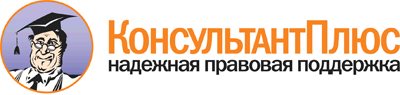  Приказ Минздравсоцразвития России от 26.04.2012 N 407н
"Об утверждении Порядка содействия руководителем медицинской организации (ее подразделения) выбору пациентом врача в случае требования пациента о замене лечащего врача"
(Зарегистрировано в Минюсте России 31.05.2012 N 24412) Документ предоставлен КонсультантПлюс

www.consultant.ru 

Дата сохранения: 23.05.2018 
 